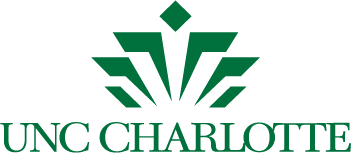 The University of North Carolina at CharlotteBoard of TrusteesWednesday, July 26, 2017, 8:00 a.m.Chancellor’s Conference Room, Cato Halland via conference callPublic Call-in Number: 704-687-5723Trustee call-in number provided via email, calendar notice, and boardbookAgendaThe Board Chair will state the following at the beginning of each meeting: In accordance with the State Government Ethics Act (Chapter 138A of the N.C. General Statutes), I remind all members of the Board of Trustees of their duty to avoid conflicts of interest and appearances of conflicts of interest. If you are aware or become aware of a conflict of interest or any item that may create the appearance of a conflict of interest, please notify me immediately.Call to OrderJoe L. Price, ChairElection of 2017-2018 Officers of the Board of Trustees
Mary Ann Rouse, Acting Chair and Nominating Committee ChairUpdate on Previously Approved Health and Wellness Center and Scott Hall Debt IssuanceBeth Hardin, Vice Chancellor for Business AffairsAnne Brown, Associate Vice Chancellor for FinanceGreg Verett, Interim Director of Treasury ServicesDocument: 	Capital Project Financing UpdateUpdate on Alcohol Sales at Sporting EventsJesh Humphrey, Vice Chancellor for Institutional Integrity and General CounselKeith Wassum, Associate Vice Chancellor for Business ServicesAmy Kelso, Senior Associate General CounselDocuments:	July 17, 2017, Memo re: Legal Basis for Alcohol Sales at Athletic Events	49er Beer Garden Preliminary Plan	Beer Garden—Location and Setup  Motion to Convene in Closed SessionBoard of Trustees ChairTo consider the qualifications, competence, performance, character, fitness, conditions of appointment, or conditions of initial employment of an individual public officer 
or employee or prospective public officer or employee pursuant to N.C.G.S. §143-318.11(a)(6).Closed SessionAddendum to Athletics ContractJudy Rose, Director of AthleticsDocuments:	Second Amendment to Employment Agreement	Resolution of the Board of Trustees: Approval of Second Amendment of Head Women’s Basketball Coach Employment AgreementFaculty Tenure RequestsJoan Lorden, Provost and Vice Chancellor for Academic AffairsDocument:	Personnel Actions Requiring Approval of the Board of TrusteesFaculty Research Misconduct CaseJoan Lorden, Provost and Vice Chancellor for Student AffairsMotion to Resume in Open SessionBoard of Trustees ChairOpen SessionAction on Addendum to Athletics ContractBoard of Trustees ChairAction on Faculty Tenure RequestsBoard of Trustees ChairCommittee Assignments for 2017-18Board of Trustees ChairDocument:	UNC Charlotte Board of Trustees: Officers and CommitteesOther BusinessBoard of Trustees ChairAdjournBoard of Trustees ChairMembers of the Board of TrusteesJoe L. Price, ChairMichael L. Wilson, Vice ChairDhiaa Jamil, SecretaryTracey B. AllsbrookDennis N. Bunker IIISharon Allred DeckerSusan D. DeVoreTheresa J. DrewJ. Brett KeeterFred W. Klein Jr.Mary Ann RouseLaura A. SchulteTeross Young